TheOutsiders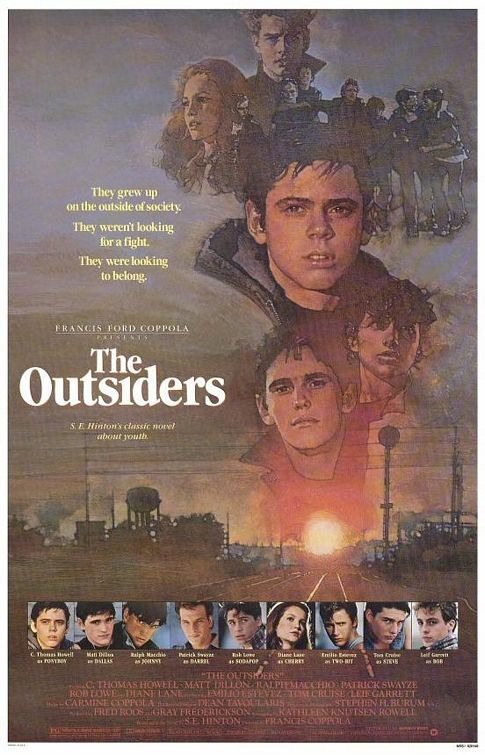 Activity BookletThe Outsiders’ CharactersGreasers	The Outsiders’ CharactersGreasers	The Outsiders’ CharactersGreasers	The Outsiders’ CharactersSocs	The Outsiders’ CharactersSocs	The Outsiders’ CharactersSocs	Conflict in The OutsidersChapter: ___1_List and explain the different types of conflict in the chapter:Conflict in The OutsidersChapter: __2__List and explain the different types of conflict in the chapter:Conflict in The OutsidersChapter: ___3_List and explain the different types of conflict in the chapter:Conflict in The OutsidersChapter: ___4_List and explain the different types of conflict in the chapter:Conflict in The OutsidersChapter: __5_List and explain the different types of conflict in the chapter:Conflict in The OutsidersChapter: __6_List and explain the different types of conflict in the chapter:Conflict in The OutsidersChapter: ___7_List and explain the different types of conflict in the chapter:Conflict in The OutsidersChapter: ___8_List and explain the different types of conflict in the chapter:Conflict in The OutsidersChapter: ___9_List and explain the different types of conflict in the chapter:Conflict in The OutsidersChapter: ___10_List and explain the different types of conflict in the chapter:Conflict in The OutsidersChapter: ___11_List and explain the different types of conflict in the chapter:Conflict in The OutsidersChapter: ___12_List and explain the different types of conflict in the chapter: